Inventaris – Slimme kaartspel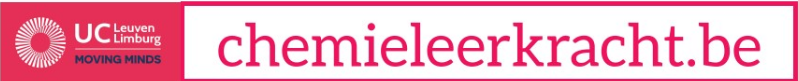 InstructiebladControlefiche 28 speelkaarten 